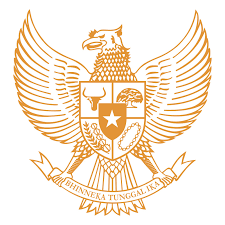 BUPATI PURBALINGGAPROVINSI JAWA TENGAHPERATURAN BUPATI PURBALINGGANOMOR  10  TAHUN  2021TENTANGPEDOMAN PEMBERIAN HIBAH YANG BERSUMBER DARI ANGGARAN PENDAPATAN DAN BELANJA DAERAH KABUPATEN PURBALINGGADENGAN RAHMAT TUHAN YANG MAHA ESABUPATI PURBALINGGA,Menimbang	:	a.	bahwa berdasarkan ketentuan BAB II huruf D angka 2 huruf e dan huruf f Lampiran Peraturan Menteri Dalam Negeri Nomor 77 Tahun 2020 tentang Pedoman Teknis Pengelolaan Keuangan Daerah perlu mengatur Peraturan Bupati tentang Pedoman Pemberian Hibah yang Bersumber dari Anggaran Pendapatan dan Belanja Daerah Kabupaten Purbalingga;		b.	bahwa berdasarkan pertimbangan sebagaimana dimaksud dalam huruf a, maka perlu menetapkan Peraturan Bupati tentang Pedoman Pemberian Hibah yang Bersumber dari Anggaran Pendapatan dan Belanja Daerah Kabupaten Purbalingga;Mengingat	:	1.	Undang-Undang Nomor 13 Tahun 1950 tentang Pembentukan Daerah-daerah Kabupaten Dalam Lingkungan Propinsi Djawa Tengah (Berita Negara Republik Indonesia Tahun 1950 Nomor 42);Undang-Undang Nomor 17 Tahun 2003 tentang Keuangan Negara (Lembaran Negara Republik Indonesia Tahun 2003 Nomor 47, Tambahan Lembaran Negara Republik Indonesia Nomor 4286);Undang-Undang Nomor 12 Tahun 2011 tentang Pembentukan Peraturan Perundang-undangan (Lembaran Negara Republik Indonesia Tahun 2011 Nomor 82, Tambahan Lembaran Negara Republik Indonesia Nomor 5234) sebagaimana telah diubah dengan Undang-Undang Nomor 15 Tahun 2019 tentang Perubahan Atas Undang-Undang Nomor 12 Tahun 2011 tentang Pembentukan Peraturan Perundang-undangan (Lembaran Negara Republik Indonesia Tahun 2019 Nomor 183, Tambahan Lembaran Negara Republik Indonesia Nomor 6398);Undang-Undang Nomor 23 Tahun 2014 tentang Pemerintahan Daerah (Lembaran Negara Republik Indonesia Tahun 2014 Nomor 244, Tambahan Lembaran Negara Republik Indonesia Nomor 5587) sebagaimana telah beberapa kali diubah terakhir dengan Undang-Undang Nomor 9 Tahun 2015 tentang Perubahan Kedua Atas Undang-Undang Nomor 23 Tahun 2014 tentang Pemerintahan Daerah (Lembaran Negara Republik Indonesia Tahun 2015 Nomor 58, Tambahan Lembaran Negara Republik Indonesia Nomor 5679);Undang-Undang Nomor 11 Tahun 2020 tentang Cipta Kerja (Lembaran Negara Republik Indonesia Tahun 2020 Nomor 245, Tambahan Lembaran Negara Republik Indonesia Nomor 6573);Peraturan Pemerintah Nomor 12 Tahun 2019 tentang Pengelolaan Keuangan Daerah (Lembaran Negara Republik Indonesia Tahun 2019 Nomor 42, Tambahan Lembaran Negara Republik Indonesia Nomor 6322);Peraturan Presiden Nomor 16 Tahun 2018 tentang Pengadaan Barang/Jasa Pemerintah (Lembaran Negara Republik Indonesia Tahun 2018 Nomor 33) sebagaimana telah diubah dengan Peraturan Presiden Nomor 12 Tahun 2021 tentang Perubahan Atas Peraturan Presiden Nomor 16 Tahun 2018 Tentang Pengadaan Barang/Jasa Pemerintah Lembaran Negara Republik Indonesia Tahun 2021 Nomor 63);Peraturan Daerah Nomor 14 Tahun 2020 tentang Pengelolaan Keuangan Daerah (Lembaran Daerah Kabupaten Purbalingga Tahun 2020 Nomor 14, Tambahan Lembaran Daerah Kabupaten Purbalingga Nomor 99);Peraturan Menteri Dalam Negeri Nomor 77 Tahun 2020 tentang Pedoman Teknis Pengelolaan Keuangan Daerah (Berita Negara Tahun 2020 Nomor 77);MEMUTUSKAN:Menetapkan 	:	PERATURAN BUPATI TENTANG PEDOMAN PEMBERIAN HIBAH YANG BERSUMBER DARI ANGGARAN PENDAPATAN DAN BELANJA DAERAH KABUPATEN PURBALINGGA.BAB IKETENTUAN UMUMPasal 1Dalam Peraturan Bupati ini, yang dimaksud dengan:Pemerintah Pusat adalah Presiden Republik Indonesia yang memegang kekuasaan pemerintahan negara Republik Indonesia yang dibantu oleh Wakil Presiden dan menteri sebagaimana dimaksud dalam Undang-Undang Dasar Negara Republik Indonesia Tahun 1945.Bupati adalah Bupati Purbalingga.Daerah adalah Kabupaten Purbalingga.Pemerintah Daerah adalah Bupati sebagai unsur penyelenggara pemerintahan daerah yang memimpin pelaksanaan urusan pemerintahan yang menjadi kewenangan daerah otonom.Keuangan Daerah adalah semua hak dan kewajiban daerah yang dapat dinilai dengan uang serta segala sesuatu baik berupa uang maupun berupa barang yang dapat dijadikan milik daerah berhubungan dengan pelaksanaan hak dan kewajiban tersebut.Anggaran Pendapatan dan Belanja Daerah yang selanjutnya disingkat APBD adalah rencana keuangan tahunan pemerintahan daerah yang dibahas dan disetujui bersama oleh Pemerintah Daerah dan DPRD, dan ditetapkan dengan Peraturan Daerah.Pejabat Pengelola Keuangan Daerah yang selanjutnya disingkat PPKD adalah kepala satuan kerja pengelola keuangan daerah yang mempunyai tugas melaksanakan pengelolaan APBD dan bertindak sebagai Bendahara Umum Daerah.Satuan Kerja Pengelola Keuangan Daerah yang selanjutnya disingkat SKPKD adalah Perangkat Daerah pada Pemerintah Daerah yang melaksanakan pengelolaan APBD.Satuan Kerja Perangkat Daerah yang selanjutnya disingkat SKPD adalah unsur Perangkat Daerah pada Pemerintah Daerah yang melaksanakan Urusan Pemerintahan Daerah.Tim Anggaran Pemerintah Daerah, yang selanjutnya disingkat TAPD adalah tim yang dibentuk dengan Keputusan Bupati dan dipimpin oleh Sekretaris Daerah yang mempunyai tugas menyiapkan serta melaksanakan kebijakan Bupati dalam rangka penyusunan APBD yang anggotanya terdiri dari pejabat perencana daerah, PPKD dan pejabat lainnya sesuai dengan kebutuhan.Rencana Kerja dan Anggaran SKPD yang selanjutnya disingkat RKA-SKPD adalah dokumen perencanaan dan penganggaran yang berisi program, kegiatan dan anggaran SKPD.Dokumen Pelaksanaan Anggaran SKPD yang selanjutnya disingkat DPA-SKPD merupakan dokumen yang memuat pendapatan dan belanja setiap SKPD yang digunakan sebagai dasar pelaksanaan oleh pejabat pengguna anggaran/ pejabat pengguna barang.Hibah adalah pemberian uang/barang atau jasa dari pemerintah daerah kepada pemerintah atau pemerintah daerah lainnya, Badan Usaha Milik Negara/Daerah, Badan, Lembaga dan organisasi kemasyarakatan yang berbadan hukum Indonesia, yang secara spesifik telah ditetapkan peruntukannya, bersifat tidak wajib dan tidak mengikat, serta tidak secara terus menerus yang bertujuan untuk menunjang penyelenggaraan urusan pemerintah daerah.Naskah Perjanjian Hibah Daerah, yang selanjutnya disingkat NPHD adalah naskah perjanjian hibah yang bersumber dari Anggaran Pendapatan dan Belanja Daerah antara Pemerintah Daerah dengan penerima hibah.BAB IIHIBAHBagian KesatuUmumPasal 2Pemerintah Daerah dapat memberikan hibah sesuai kemampuan keuangan daerah.Pemberian Hibah sebagaimana dimaksud pada ayat (1) dapat berupa uang, barang, atau jasa.Pemberian hibah sebagaimana dimaksud pada ayat (1) dilakukan setelah memprioritaskan pemenuhan belanja urusan wajib dan urusan pilihan, kecuali ditentukan lain sesuai dengan ketentuan peraturan perundang-undangan.Pemberian hibah sebagaimana dimaksud pada ayat (1) ditujukan untuk menunjang pencapaian sasaran program dan kegiatan pemerintah daerah sesuai dengan urgensi dan kepentingan daerah dalam mendukung terselenggaranya fungsi pemerintahan, pembangunan, dan kemasyarakatan dengan memperhatikan asas keadilan, kepatutan, rasionalitas, dan manfaat untuk masyarakat.Pemberian hibah sebagaimana dimaksud pada ayat (1) memenuhi kriteria paling sedikit:a.	peruntukannya secara spesifik telah ditetapkan;b.	bersifat tidak wajib, tidak mengikat;c.	tidak terus menerus setiap tahun anggaran, kecuali:1. 	kepada pemerintah pusat dalam rangka mendukung penyelenggaraan pemerintahan daerah sepanjang tidak tumpang tindih pendanaannya dengan APBN sesuai dengan ketentuan peraturan perundang-undangan;2.	badan dan lembaga yang ditetapkan oleh pemerintah atau pemerintah daerah sesuai dengan kewenangannya berdasarkan ketentuan peraturan perundang-undangan; dan3.	partai politik dan/atau ditentukan lain oleh peraturan perundang-undangan;d.	memberikan nilai manfaat bagi pemerintah daerah dalam mendukung terselenggaranya fungsi pemerintahan, pembangunan dan kemasyarakatan; dane.	memenuhi persyaratan penerima hibah.Pasal 3Hibah dapat diberikan kepada:a.	Pemerintah Pusat;b. 	Pemerintah Daerah lain;c. 	Badan Usaha Milik Negara;d. 	Badan Usaha Milik Daerah; dan/ataue. 	Badan, Lembaga, dan organisasi kemasyarakatan yang berbadan hukum Indonesia.Pasal 4(1) 	Hibah kepada pemerintah pusat sebagaimana dimaksud dalam Pasal 3 huruf a diberikan kepada satuan kerja dari kementerian/lembaga pemerintah non-kementerian yang wilayah kerjanya berada dalam daerah yang bersangkutan.(2)	Hibah kepada pemerintah daerah lainnya sebagaimana dimaksud dalam Pasal 3 huruf b diberikan kepada daerah otonom baru hasil pemekaran daerah sesuai dengan ketentuan perundang-undangan.(3)	Hibah kepada Badan Usaha Milik Negara sebagaimana dimaksud dalam Pasal 3 huruf c diberikan dalam rangka untuk meningkatkan pelayanan kepada masyarakat sesuai dengan ketentuan peraturan perundang-undangan.(4)	Hibah kepada Badan Usaha Milik Daerah sebagaimana dimaksud dalam Pasal 3 huruf d diberikan dalam rangka untuk meneruskan hibah yang diterima Pemerintah Daerah dari Pemerintah Pusat sesuai dengan ketentuan peraturan perundang-undangan. Hibah kepada Badan Usaha Milik Daerah tidak dapat diberikan dalam bentuk barang kecuali uang atau jasa.(5)	Hibah kepada badan dan lembaga sebagaimana dimaksud dalam Pasal 3 huruf e diberikan kepada Badan dan Lembaga:a. 	yang bersifat nirlaba, sukarela dan sosial yang dibentuk berdasarkan peraturan perundang-undangan;b. 	yang bersifat nirlaba, sukarela dan sosial yang telah memiliki Surat Keterangan Terdaftar yang diterbitkan oleh Menteri Dalam Negeri, Gubernur atau Bupati;c. 	yang bersifat nirlaba, sukarela bersifat sosial kemasyarakatan berupa kelompok masyarakat sepanjang masih hidup dan sesuai dengan perkembangan masyarakat, dan keberadaannya diakui oleh pemerintah pusat dan/atau pemerintah daerah melalui pengesahan atau penetapan dari pimpinan instansi vertikal atau kepala satuan kerja perangkat daerah terkait sesuai dengan kewenangannya; dand. 	Koperasi yang didirikan berdasarkan ketentuan peraturan perundang-undangan dan memenuhi kriteria yang ditetapkan oleh pemerintah daerah sesuai dengan kewenangannya.(6)	Hibah kepada organisasi kemasyarakatan yang berbadan hukum Indonesia sebagaimana dimaksud dalam Pasal 3 huruf e diberikan kepada organisasi kemasyarakatan yang berbadan hukum yayasan atau organisasi kemasyarakatan yang berbadan hukum perkumpulan yang telah mendapatkan pengesahan badan hukum dari kementerian yang membidangi urusan hukum dan hak asasi manusia sesuai dengan ketentuan peraturan perundang-undangan.(7) 	Surat keterangan terdaftar yang diterbitkan oleh Bupati sebagaimana dimaksud pada ayat (5) huruf b didelegasikan kepada Kepala Badan Kesatuan Bangsa dan Politik.Pasal 5(1) 	Hibah kepada badan dan lembaga sebagaimana dimaksud dalam Pasal 4 ayat (5) diberikan dengan persyaratan paling sedikit:a. 	memiliki kepengurusan di daerah domisili;b. 	memiliki keterangan domisili dari lurah/kepala desa setempat atau sebutan lainnya; danc. 	berkedudukan dalam wilayah administrasi Pemerintah Daerah dan/atau badan dan Lembaga yang berkedudukan di luar wilayah administrasi Pemerintah Daerah untuk menunjang pencapaian sasaran program, kegiatan dan sub kegiatan pemerintah daerah pemberi hibah.(2)	Hibah kepada organisasi kemasyarakatan sebagaimana dimaksud dalam Pasal 4 ayat (6) diberikan dengan persyaratan paling sedikit:a. 	telah terdaftar pada kementerian yang membidangi urusan hukum dan hak asasi manusia;b.	berkedudukan dalam wilayah administrasi Pemerintah; danc.	memiliki sekretariat tetap di Daerah.Bagian KeduaPenganggaranPasal 6(1) 	Pemerintah pusat, pemerintah daerah lain, Badan Usaha Milik Negara atau Badan Usaha Milik Daerah, badan dan lembaga, serta organisasi kemasyarakatan sebagaimana dimaksud dalam Pasal 3 dapat menyampaikan usulan hibah secara tertulis kepada Bupati.(2) 	Bupati menunjuk SKPD terkait untuk melakukan evaluasi usulan sebagaimana dimaksud pada ayat (1).Pasal 7(1) 	Hibah berupa uang, barang maupun jasa dicantumkan dalam RKA-SPKD.(2) 	RKA-SKPD sebagaimana dimaksud pada ayat (1) menjadi dasar penganggaran hibah dalam APBD sesuai ketentuan peraturan perundang-undangan.Pasal 8Penganggaran belanja hibah dianggarkan pada SKPD terkait dan dirinci menurut objek, rincian objek, dan sub rincian objek pada program, kegiatan, dan sub kegiatan sesuai dengan tugas dan fungsi SKPD terkait. Untuk belanja hibah yang bukan merupakan urusan dan kewenangan pemerintah daerah sesuai dengan ketentuan peraturan perundang-undangan yang bertujuan untuk menunjang pencapaian sasaran program, kegiatan dan sub kegiatan pemerintah daerah, dianggarkan pada SKPD yang melaksanakan urusan pemerintahan umum sesuai dengan ketentuan peraturan perundang-undangan.Bagian KetigaPelaksanaan dan PenatausahaanPasal 9Pelaksanaan anggaran hibah berupa uang barang atau jasa berdasarkan atas DPA-SKPD.Pasal 10(1)	Setiap pemberian hibah dituangkan dalam NPHD yang ditandatangani oleh Kepala SKPD selaku Pengguna Anggaran/KPA sebagai Pihak Kesatu, dan penerima hibah sebagai Pihak Kedua.(2)	NPHD sebagaimana dimaksud pada ayat (1) paling sedikit memuat ketentuan mengenai:a.	pemberi dan penerima hibah;b.	tujuan pemberian hibah;c.	besaran/rincian penggunaan hibah yang akan diterima;d.	hak dan kewajiban;e.	tata cara penyaluran/penyerahan hibah; danf.	tata cara pelaporan hibah.Pasal 11(1) 	Bupati menetapkan daftar penerima hibah beserta besaran uang atau jenis barang atau jasa yang akan dihibahkan dengan Keputusan Bupati berdasarkan Peraturan Daerah tentang APBD dan Peraturan Bupati tentang Penjabaran APBD.(2) 	Daftar penerima hibah sebagaimana dimaksud pada ayat (1) menjadi dasar penyaluran/penyerahan hibah.(3) 	Penyaluran/penyerahan hibah dari Pemerintah Daerah kepada penerima hibah dilakukan setelah penandatanganan NPHD.Pasal 12Pengadaan barang dan jasa dalam rangka belanja hibah berpedoman pada peraturan perundang-undangan.Bagian KeempatPelaporan dan PertanggungjawabanPasal 13Penerima hibah berupa uang, barang maupun jasa menyampaikan laporan penggunaan hibah kepada Bupati sesuai ketentuan peraturan perundang-undangan.Pasal 14Pertanggungjawaban atas pemberian hibah meliputi:a. 	usulan dari calon penerima hibah kepada Bupati;b. 	keputusan Bupati tentang penetapan daftar penerima hibah;c. 	NPHD;d. 	pakta integritas dari penerima hibah yang menyatakan bahwa hibah yang diterima akan digunakan sesuai dengan NPHD; dane. 	bukti transfer uang atas pemberian hibah berupa uang atau bukti serah terima barang/jasa atas pemberian hibah berupa barang/jasa.Pasal 15(1) 	Realisasi hibah dicantumkan pada laporan keuangan pemerintah daerah dalam tahun anggaran berkenaan.(2)	Hibah berupa barang yang belum diserahkan kepada penerima hibah sampai dengan akhir tahun anggaran berkenaan dilaporkan sebagai persediaan dalam neraca.BAB IIIMONITORING DAN EVALUASIPasal 16(1) 	SKPD terkait melakukan monitoring dan evaluasi atas pemberian hibah.(2)	Hasil monitoring dan evaluasi sebagaimana dimaksud pada ayat (1) disampaikan kepada Bupati dengan tembusan kepada SKPD yang mempunyai tugas dan fungsi pengawasan.BAB IVKETENTUAN PENUTUPPasal 17Ketentuan tentang belanja hibah diatur lebih lanjut dalam Peraturan Bupati tentang Sistem dan Prosedur Pengelolaan Keuangan Daerah Kabupaten Purbalingga Tahun Anggaran 2021.Pasal 18Pada saat Peraturan Bupati ini mulai berlaku, maka Peraturan Bupati  Purbalingga Nomor 58 Tahun 2018 tentang Pedoman Pemberian Hibah Dan  Bantuan Sosial Yang Bersumber Dari Anggaran Pendapatan Dan Belanja Daerah Kabupaten Purbalingga (Berita Daerah Kabupaten Purbalingga Tahun 2018 Nomor 58) sebagaimana telah diubah beberapa kali terakhir dengan Peraturan Bupati Purbalingga Nomor 88 Tahun 2020 tentang Perubahan Keempat Atas Peraturan Bupati Purbalingga Nomor 58 Tahun 2018 tentang Pedoman Pemberian Hibah dan Bantuan Sosial yang Bersumber dari Anggaran Pendapatan dan Belanja Daerah Kabupaten Purbalingga (Berita Daerah Kabupaten Purbalingga Tahun 2020 Nomor 88), dicabut dan dinyatakan tidak berlaku.Pasal 19Peraturan Bupati ini mulai berlaku pada tanggal diundangkan.Agar setiap orang mengetahuinya memerintahkan pengundangan Peraturan Bupati ini dengan penempatannya dalam Berita Daerah Kabupaten Purbalingga.Ditetapkan di Purbalinggapada tanggal 7 Januari 2021BUPATI PURBALINGGA,ttdDYAH HAYUNING PRATIWIDiundangkan di Purbalinggapada tanggal 7 Januari 2021SEKRETARIS DAERAHKABUPATEN PURBALINGGA,ttdWAHYU KONTARDIBERITA DAERAH KABUPATEN PURBALINGGA TAHUN 2021 NOMOR 10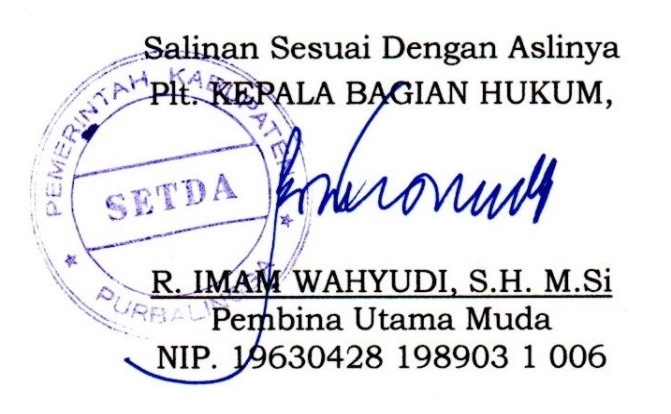 